Publicado en Barcelona el 12/01/2017 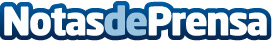 Salerm Cosmetics lanza HD Colors: la coloración más innovadora para el cabello Salerm Cosmetics, marca de referencia dentro del sector profesional de la peluquería, presenta la línea de coloración más innovadora: HD Colors, desarrollada a partir de los últimos avances capilares y tecnología del color, obteniendo un sistema sin mezclas, con tonos de alta definición y manteniéndolos más vivos que nuncaDatos de contacto:Iván LozanoResponsable de Comunicación de Salerm Cosmetics662104320Nota de prensa publicada en: https://www.notasdeprensa.es/salerm-cosmetics-lanza-hd-color-la-coloracion Categorias: Moda Belleza Innovación Tecnológica http://www.notasdeprensa.es